УТВЕРЖДАЮДиректор_________ И.Г.Иткулов_____________ 2012ПОЛОЖЕНИЕо  научном студенческом обществе«Terra Incognita»Принято на Совете коллежа________________2012 года Протокол № ___________1 Общие положения1.1 Научное студенческое общество (далее НСО) – добровольное самодеятельное объединение студентов/обучающихся, проявляющих склонность к науке, исследовательской работе и углубленному изучению отдельных дисциплин.1.2 Научное студенческое общество колледжа в своей деятельности руководствуется следующими нормативными документами:Конвенция  ООН о правах ребенка (от 20.11.1989 рез. 44/25 Ген. Асс. ООН)Закон  Российской Федерации №3266-1 «Об образовании» от 10.07.1992 (ред. 01.04.2012)Закон Российской Федерации №124 –ФЗ «Об основных гарантиях прав ребенка в Российской федерации» от 24.07.1998 (ред. 17.12.2009)Закон Российской Федерации №98-ФЗ «О государственной поддержке молодежных и детских    общественных организаций» от 28.06.1995 (ред. 01.07.2011)Закон Республики Башкортостан N BC 13/32 «Об образовании» от 29.10.1992 (ред. 28.02.2008)Постановление Правительства РФ от 18.07.08 №543  «Об утверждении типового положения об образовательном учреждении СПО/ССУЗ»Постановление Правительства РФ от 14.07.08 №521  «Об утверждении типового положения об образовательном учреждении НПО»2 ЦЕЛИ И ЗАДАЧИ НСО КОЛЛЕДЖА2.1.	Основной  целью НСО колледжа является создание условий для самореализации студентов/обучающихся в сфере научного творчества, формирование ценностного отношения к поисково-исследовательской деятельности,  поддержки одаренных студентов/обучающихся, развития их интеллектуального потенциала. 2.2.	Задачами НСО колледжа являются:раннее раскрытие интересов и склонностей студентов/обучающихся к научно-поисковой, исследовательской деятельности;профессиональная ориентация студентов/обучающихся;углублённая подготовка членов общества к самостоятельной исследовательской работе:овладение методикой научно-исследовательской работы, умением самостоятельно и творчески мыслить, использовать полученные знания на практике; развитие навыка самостоятельной работы с научной литературой, обучение методике обработке полученных данных и анализ результатов, составлению и оформлению докладов и отчетов по результатам научно-исследовательской работы;пропаганда и популяризация научной деятельности в среде студентов/обучающихся;создание условий для вовлечения в коллективную поисково-исследовательскую деятельность студентов/обучающихся разных курсов для их совместной работы;проведение исследований, имеющих практическое значение;разработка и реализация исследовательских проектов, при написании дипломных, курсовых и других творческих работ;пропаганда достижений науки, техники, литературы, искусства;организация научных конференций, семинаров, круглых столов; содействие в публикации и внедрении в практику результатов научно-исследовательских работ студентов/обучающихся;участие членов общества в учебно-исследовательских конференциях, различных формах презентаций учебно-исследовательских работ, в издании сборников по материалам учебно-исследовательской работы студентов/обучающихся.3. СТРУКТУРА НСО 3.1 Научное студенческое общество «Terra Incognita» создается как кружковое направление работы на базе подразделения «Воспитательная работа» и подчиняется заместителю директора по учебно-воспитательной работе. 3.2 Непосредственно руководителем НСО назначается преподаватель, имеющий наиболее большой опыт в организации исследовательской деятельности студентов/обучающихся. Руководитель НСО осуществляет:контроль над выполнением задач развития научно-исследовательской деятельности во всех секциях колледжа;координация научно-организационной работы НСО колледжа;организация имиджевых акций молодежной науки колледжа;обеспечение участия максимального числа творческих студентов/обучающихся колледжа в конкурсах научных проектов на различных уровнях;  выдвижение наиболее активных членов НСО колледжа на различные поощрения;подготовка документов, регламентирующих деятельность НСО. 3.3 Структурным подразделением НСО являются секции, создающиеся на базе цикловых комиссий колледжа. Руководителями секций являются Председатели цикловых комиссий. Секции также создаются в регионах колледжа и на уровне начального профессионального образования. Руководителем секции в регионах является заместитель директора по региональным отделениям. Руководителем секции  начального профессионального образования является заместитель директора УПР НПО. Руководители секций  осуществляют:контроль над выполнением задач развития научно-исследовательской деятельности в своей секции;координация научно-организационной работы в секции;организация участия студентов/обучающихся своей секции в имиджевых акциях молодежной науки колледжа;обеспечение участия максимального числа творческих студентов/обучающихся своей секции в конкурсах научных проектов на различных уровнях;  3.4 Актив НСО создается из числа наиболее активных студентов/обучающихся. Актив НСО колледжа осуществляет свою деятельность во взаимодействии с руководителями секций и руководителем НСО и участвуют в организации мероприятий, направленных на сохранение традиций научно-исследовательской деятельности колледжа3.5 Заседания руководителей секций НСО проводятся в рамках заседаний методического совета колледжа и проводятся не реже, чем 1 раз в 2 месяца.3.6 Заседаний секций НСО проводятся в рамках заседаний цикловых комиссий колледжа и проводятся не реже, чем 1 раз в  месяц.4. СОДЕРЖАНИЕ И ФОРМЫ ОРГАНИЗАЦИИ НАУЧНОЙ   РАБОТЫ СТУДЕНТОВ/ОБУЧАЮЩИХСЯ4.1 Научная работа студентов/обучающихся тесно связана с учебной работой, является ее развитием и углублением. Содержание работы студентов/обучающихся определяется планом исследовательской деятельности, а также целями и задачами научного общества.4.2 Научная работа студентов/обучающихся планируется и организуется в образовательном процессе в учебное и  внеучебное время.   4.3 В содержание и формы работы НСО входит:организация и проведение отдельных исследовательских работ.
разработка и реализация межсекционных, комплексных, междисциплинарных научно-исследовательских проектов;создание творческих групп для решения конкретных исследовательских задач;организация семинаров для преподавателей и студентов/обучающихся;обучение членов НСО работе с научной литературой, формирование культуры научного исследования;организация индивидуальных и групповых консультаций для студентов/обучающихся в ходе проведения научного исследования;подготовка, организация и проведение научных конференций, семинаров, круглых столов, лекционных курсов, конкурсов, выставок и др.;редактирование и издание сборников научных работ студентов/обучающихся и преподавателей.
4.4 Результаты научной  работы могут быть представлены в виде:научно-исследовательских и учебно-исследовательских работ;курсовых или дипломных работ;исследовательских проектов;анимационных проектов;социальных проектов;компьютерных программ; докладов на конференциях различного уровня;публикаций студенческих работ, статей в сборниках научных работ;сообщений на лекциях, практических занятиях;методических разработок.4.5  Обсуждение и оценка результатов научно-исследовательской работы студентов/обучающихся проводится в форме:ежегодной научно- практической конференции студентов/обучающихся;конкурсов  студенческих работ;выставок студенческих разработок и дидактических средств; ПРАВА И ОБЯЗАННОСТИ ЧЛЕНОВ НСО5.1 Члены НСО обязаны: работать в одной из секций, участвовать в конференциях;самостоятельно  углублять знания по избранной отрасли наук и участвовать в их пропаганде среди студентов/обучающихся колледжа; участвовать в организации выставок работ; представлять  отчет о  проделанной работе. Члены СНО имеют право:работать в одной или двух секциях; принимать участие в конференциях различного уровня; использовать материальную базу колледжа для проведения и оформления результатов исследований (библиотечные фонды, Интернет-ресурсы); получать консультации и рецензии на свои работы, иметь научного руководителя; публиковать результаты своей исследовательской работы в печатных органах НСО и др.;вносить предложения по дальнейшему совершенствованию работы общества; добровольно выйти из состава НСО. По итогам научно-практической конференции за активную работу в научном обществе и достигнутые творческие успехи в исследовательской деятельности члены НСО могут быть: награждены дипломами, ценными подарками; направлены для участия в конференциях территориального, регионального и федерального уровней; освобождены от традиционной формы промежуточной аттестации (экзамена, зачета), если тема исследования отражает содержание образовательной программы данной учебной дисциплины.6.4. Решение об освобождении (или гибкой форме прохождения промежуточной аттестации) согласовывается с руководителями секции НСО, утверждается решением цикловой комиссии по ходатайству научного руководителя работы на основании информации о результатах исследовательской деятельности студента/обучающегося в текущем году отражается в его членском билете.6.5. За неоднократные и яркие результаты в области поисково-исследовательской и проектной деятельности активом НСО учреждается награда «Почетный диплом научного студенческого общества», который вручается студенту/обучающемуся – выпускнику на церемонии вручения дипломов об окончании колледжа. МАТЕРИАЛЬНАЯ БАЗАМатериальная база НСО формируется из собственных средств колледжа, в которую входят  учебные кабинеты,  лаборатории, мастерские, библиотека, читальный зал, технические средства и др.                                РАЗРАБОТАНО                                                                                                     										                         __________________Н.А. Уразметова						 ________________2012СОГЛАСОВАНОПредседатель профкома_____________А.Ю. Камельянова________________2012Лист ознакомления с ПОЛОЖЕНИЕМ О НСОв ГАОУ СПО Башкирский архитектурно-строительный колледж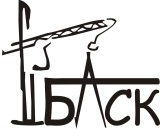 Министерство образования Республики БашкортостанГосударственное автономное образовательное учреждениесреднего профессионального образованияБашкирский архитектурно-строительный колледжДолжностьФ.И.О.ПодписьДата1234